彰化縣105年度十二年國民基本教育精進國民中小學教學品質  「媒體素養教育-教育相關題材紀錄式報導短片工作坊」實施計畫一、計畫緣起隨著知識經濟時代來臨，學習管道日趨多元化，除了學校教育之外，媒體成為民眾最重要的知識管道。因此，如何教育學生與社會大眾理性辨識媒體，並具備了解媒體對個人的正面或負向的能力，亦成為當前學校教育與社會教育的重要課題。「教育相關題材紀錄式報導短片」的創作是一種「整合能力」，從腳本規劃、組織團隊、硬體操作、開鏡拍攝、後期製作、媒體發佈的過程，需要具備多元的人文與科技的素養，除了資訊的數位媒體處理能力外，還需要敘事表達、美學藝術、溝通合作等能力。在教學現場，教師可以透過「教育相關題材紀錄式報導短片」的運用，運用科技融入教學的方式，提升教學的效能。「教育相關題材紀錄式報導短片」的製作過程不僅提升學生的學習動機，有助於教師呈現課程內容，對於訊息的傳達效果亦有其成效。為鼓勵教師實現拍攝「教育相關題材紀錄式報導短片」的夢想，本工作坊結合理論與實作的方式，將各組學員設計的夢想影像企劃書，在專家與指導員的協助下，完成7分鐘以內的教育故事短片。藉由專家經驗分享、實地田野調查與小組討論拍攝大綱，學員可實際運用所學，拍攝並剪輯出一部完整的作品，獲得珍貴的拍攝紀錄與製作短片的完整概念。進而提升教師數位媒材之製作與運用技能，培養具有專業能力且符合教育職場所需之數位媒體基本能力，透過系統化的理論學習與實際創作，完整呈現教育的故事。二、依據（一）教育部國民及學前教育署105年度補助辦理十二年國民基本教育精進國民中學國民小學教學品質要點。（二）彰化縣105年度辦理十二年國民基本教育精進國民中小學教學品質計畫。三、目標（一）建立教師人文與科技素養，促進教師對媒體素養的認知與理解。（二）透過理論與實務課程的培訓，指導教師學會運用數位教學的策略。（三）增進教師的數位媒體教學能力，提昇學生的學習動機。四、辦理單位	（一）指導單位：教育部國民及學前教育署（二）主辦單位：彰化縣政府  （三）承辦單位：彰化縣員林市員林國小五、辦理方式（一）由講師講解「教育相關題材紀錄式報導短片」的理論與實務，現場教師運用實務課程的分享與操作課程的轉換，提升教師對此之認知與實務。（二）透過分組合作學習的方式讓參與人員一起合作完成一部7分鐘以內的「教育相關題材紀錄式報導短片」。（三）參與人員研習後需以個人或團體製作一部「教育相關題材紀錄式報導短片」，參加後續辦理的競賽活動。六、辦理日期及地點(一)日期：105年8月1日至8月5日(二)地點：彰化縣員林市員林國小七、研習對象本縣各國民中小學13班以上學校，每校請遴派一位教師參加，12班以下學校自由參加，名額60名。依報名先後順序，額滿為止，研習人員核予公假，全程參與者核給36小時研習時數，請逕至全國教師進修網報名。八、課程表*外聘講師簡介九、預期效益（一）強化教師學習人文與科技素養，瞭解教學微電影對教學的效益。（二）讓教師的教學活動能更生動活潑，提升孩子的學習動機與成效。（三）提升教師的數位媒體教學能力，建構數位化的教學情境。十、經費本計畫所需經費由教育部國民及學前教育署補助辦理十二年國民基本教育精進國民中小學教學品質計畫專款補助。十一、獎勵負責承辦本項活動有功人員，依縣府獎勵辦法給予獎勵。十二、本計畫經教育部國民及學前教育署核定後實施，如有未盡事宜得隨時補充修正。日期起訖時間活動內容主持人／主講人08/01（一）08：30-09：00報到員林國小08/01（一）09：00-09：10開幕式員林國小李遠行承辦學校校長08/01（一）09：10-12：10範例影片賞析、映後座談外聘李建成教授何婷婷(助理講師)王教哲(助理講師)08/01（一）12：10-13：30午餐、休息承辦學校08/01（一）13：30-16：30基礎攝影與影像語言外聘李建成教授何婷婷(助理講師)王教哲(助理講師)08/02（二）08/02（二）08：30-09：00報到承辦學校08/02（二）08/02（二）09：00-12：00用鏡頭說故事外聘李建成教授何婷婷(助理講師)王教哲(助理講師)08/02（二）08/02（二）12：00-13：30午餐，分組討論承辦學校08/02（二）08/02（二）13：30-16：30教育題材短片外聘李建成教授何婷婷(助理講師)王教哲(助理講師)08/03（三）07：40-08：00報到承辦學校08/03（三）08：00-12：00分組田野拍攝（一）外聘李建成教授何婷婷(助理講師)王教哲(助理講師)08/03（三）12：00-13：00午餐，分組討論承辦學校08/03（三）13：00-17：00分組田野拍攝（二）外聘李建成教授何婷婷(助理講師)王教哲(助理講師)08/04（四）07：40-08：00報到承辦學校08/04（四）08：00-12：00篩選組織素材、分組剪接、粗剪成型（一）外聘李建成教授何婷婷(助理講師)王教哲(助理講師)08/04（四）12：00-13：00午餐，分組討論承辦學校08/04（四）13：00-17：00篩選組織素材、分組剪接、粗剪成型（二）外聘林武佐教授何婷婷(助理講師)王教哲(助理講師)08/05（五）07：40-08：00報到承辦學校08/05（五）08：00-12：00篩選組織素材、分組剪接、粗剪成型（三）外聘李建成教授何婷婷(助理講師)王教哲(助理講師)08/05（五）12：00-13：00午餐，分組討論承辦學校08/05（五）13：00-17：00成果分享、講評實務QA外聘李建成教授何婷婷(助理講師)王教哲(助理講師)林美蘭(助理講師)呂威儀(助理講師)(一)李建成老師(一)李建成老師(一)李建成老師政治大學廣播電視研究所文學碩士，文化大學戲劇系影劇組畢業，曾經擔任高職電影電視科專任教師，目前為逢甲大學通識教育中心專任助理教授、駐校藝術指導、獨立影像工作者。影像作品：《移動教室》優良教育影片作品徵集個人創作組優等；《看見蘭陽的曙光》優良教育影片作品徵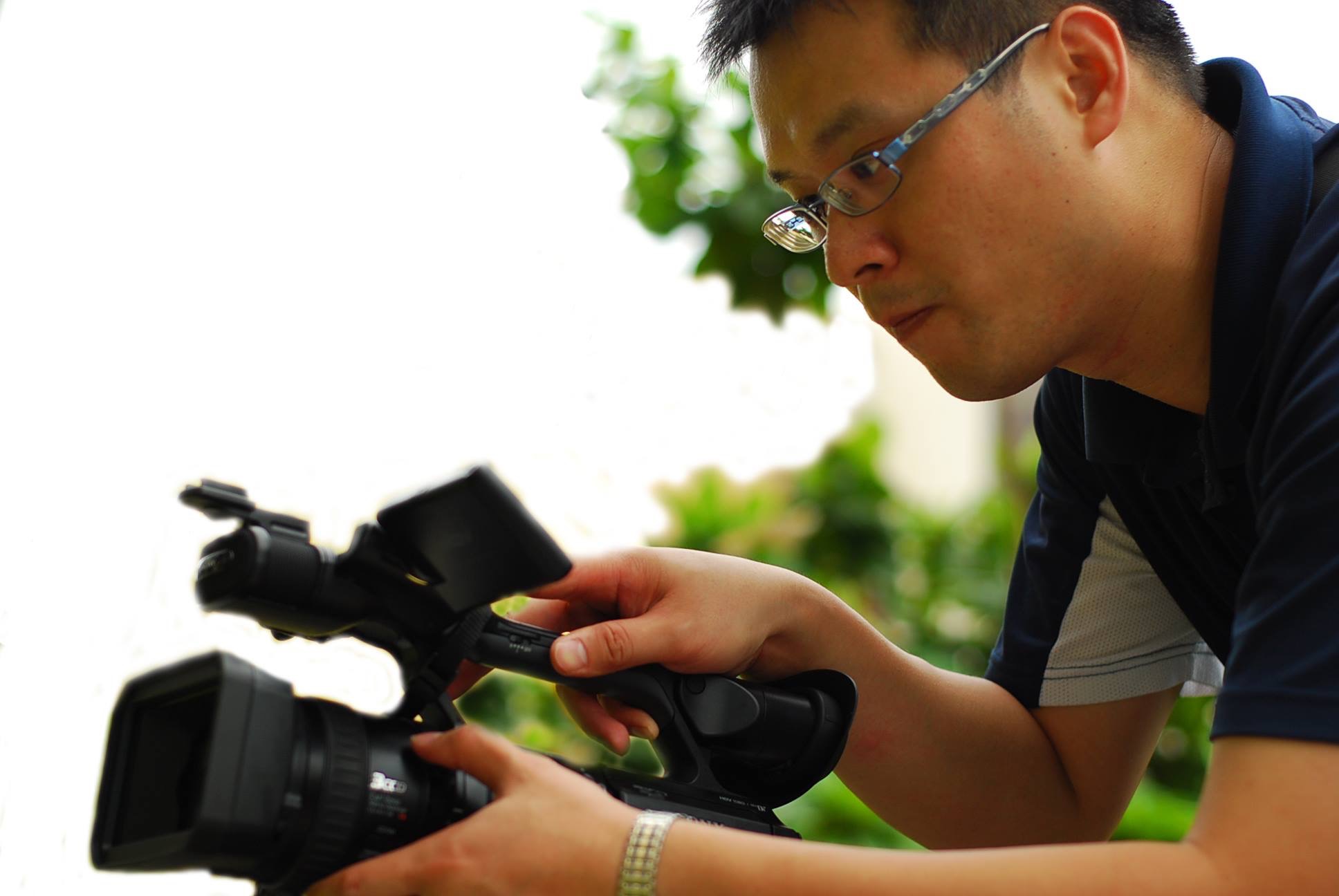 集個人創作組優等、噶瑪蘭國際短片節競賽影片；《聽見遠方的聲音》神洲國際電影節入圍影片；《我希望-員山戲夢少年》獲新聞局「優良公用頻道節目獎勵活動」特優獎、教育影展評審團推薦獎、宜蘭國際兒童影展紀錄片類；《走..該往哪裡走》獲金穗獎最佳紀錄片類優等獎、丁台影像獎最佳紀錄片、教育影展觀摩影片《後山之心》獲得日本“TVF Award” and “Video Communication Prize”集個人創作組優等、噶瑪蘭國際短片節競賽影片；《聽見遠方的聲音》神洲國際電影節入圍影片；《我希望-員山戲夢少年》獲新聞局「優良公用頻道節目獎勵活動」特優獎、教育影展評審團推薦獎、宜蘭國際兒童影展紀錄片類；《走..該往哪裡走》獲金穗獎最佳紀錄片類優等獎、丁台影像獎最佳紀錄片、教育影展觀摩影片《後山之心》獲得日本“TVF Award” and “Video Communication Prize”集個人創作組優等、噶瑪蘭國際短片節競賽影片；《聽見遠方的聲音》神洲國際電影節入圍影片；《我希望-員山戲夢少年》獲新聞局「優良公用頻道節目獎勵活動」特優獎、教育影展評審團推薦獎、宜蘭國際兒童影展紀錄片類；《走..該往哪裡走》獲金穗獎最佳紀錄片類優等獎、丁台影像獎最佳紀錄片、教育影展觀摩影片《後山之心》獲得日本“TVF Award” and “Video Communication Prize”(二)林武佐老師(二)林武佐老師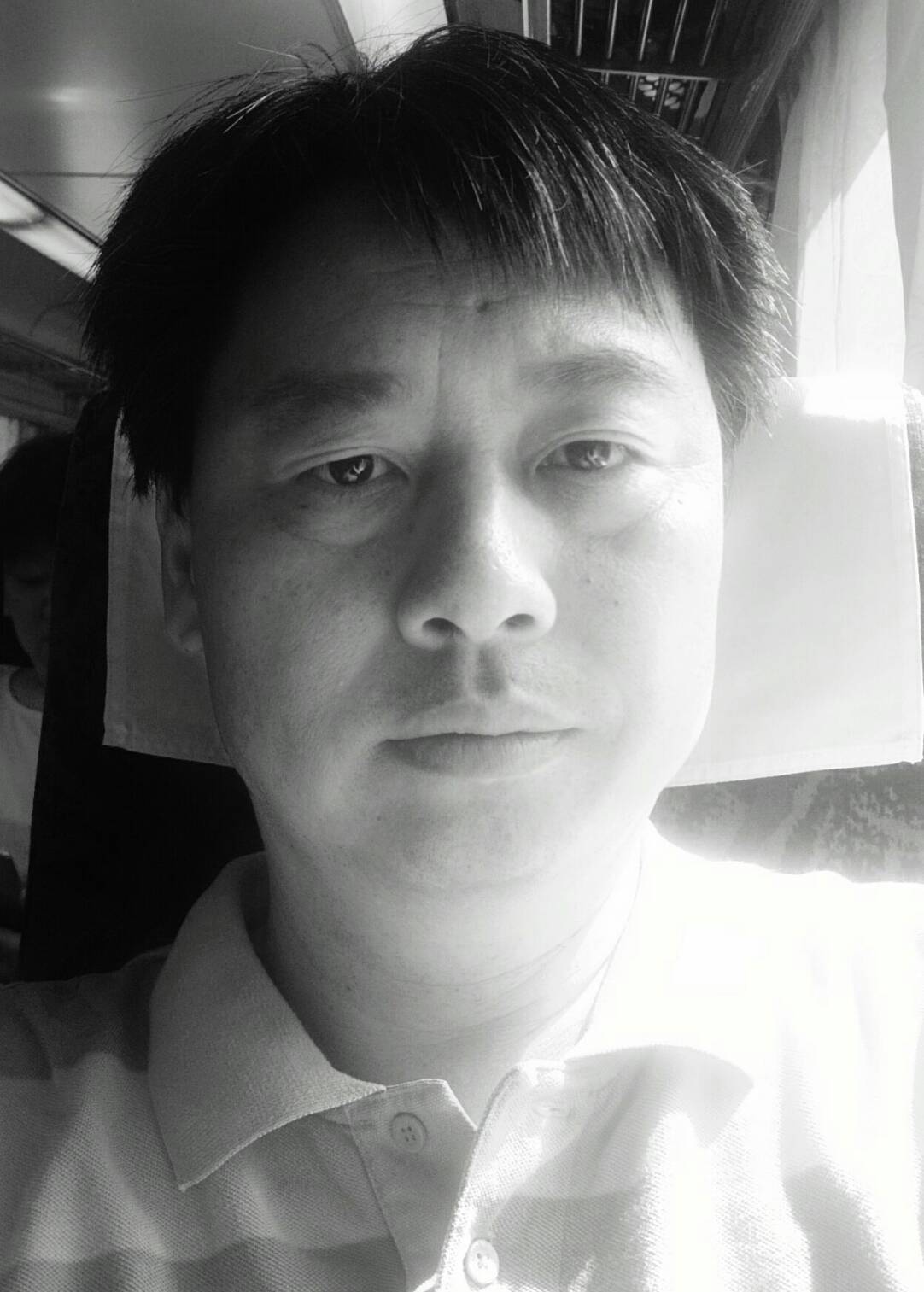 東海哲學系博士，現為中臺科技大學文教事業經營研究所副教授，曾任自立報系攝影記者，出版過攝影集及辦過黑白攝影展，目前擔任教育部教育金像獎計畫共同主持人，致力於通識教育並推廣影像教育。東海哲學系博士，現為中臺科技大學文教事業經營研究所副教授，曾任自立報系攝影記者，出版過攝影集及辦過黑白攝影展，目前擔任教育部教育金像獎計畫共同主持人，致力於通識教育並推廣影像教育。